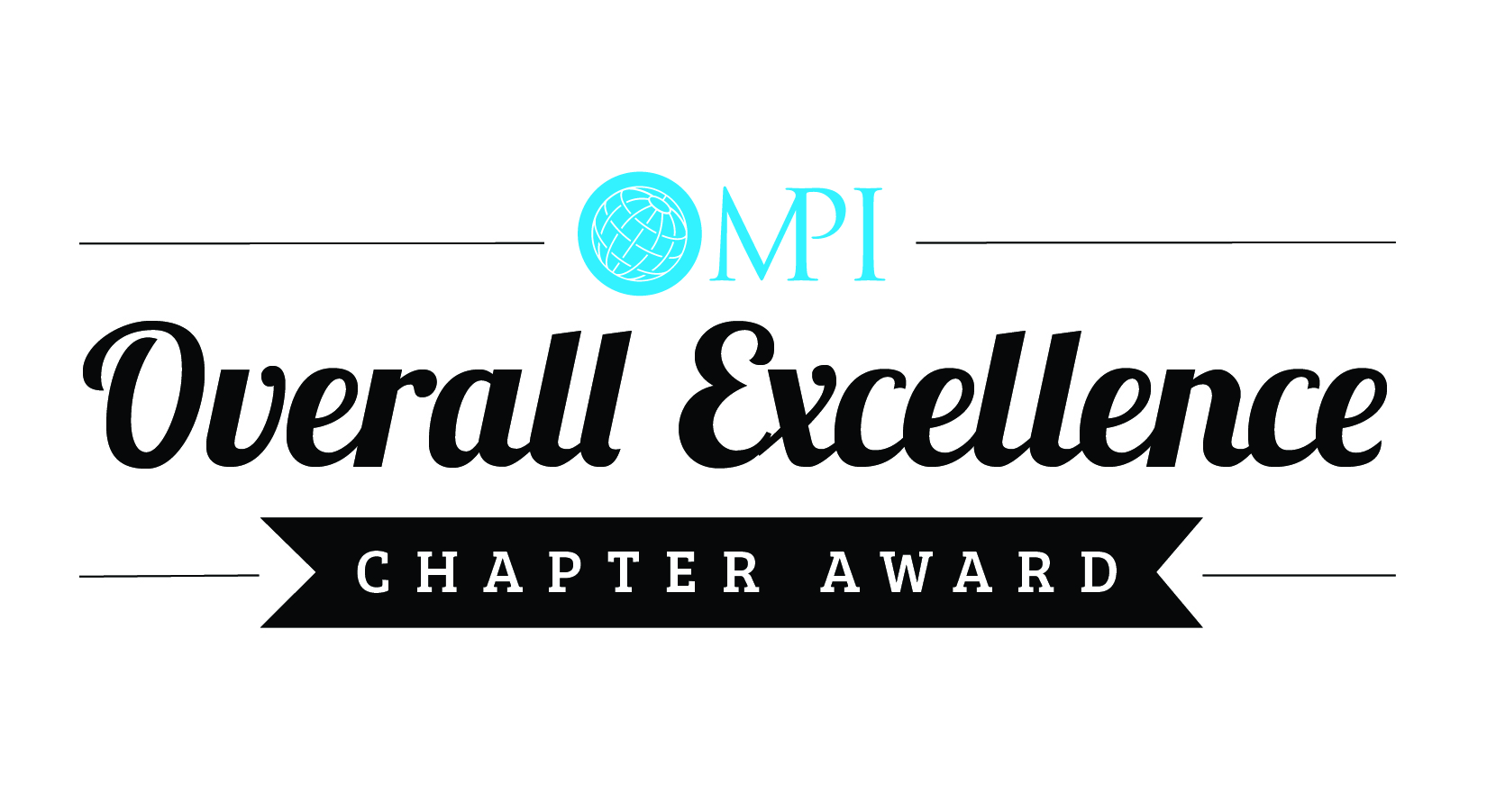 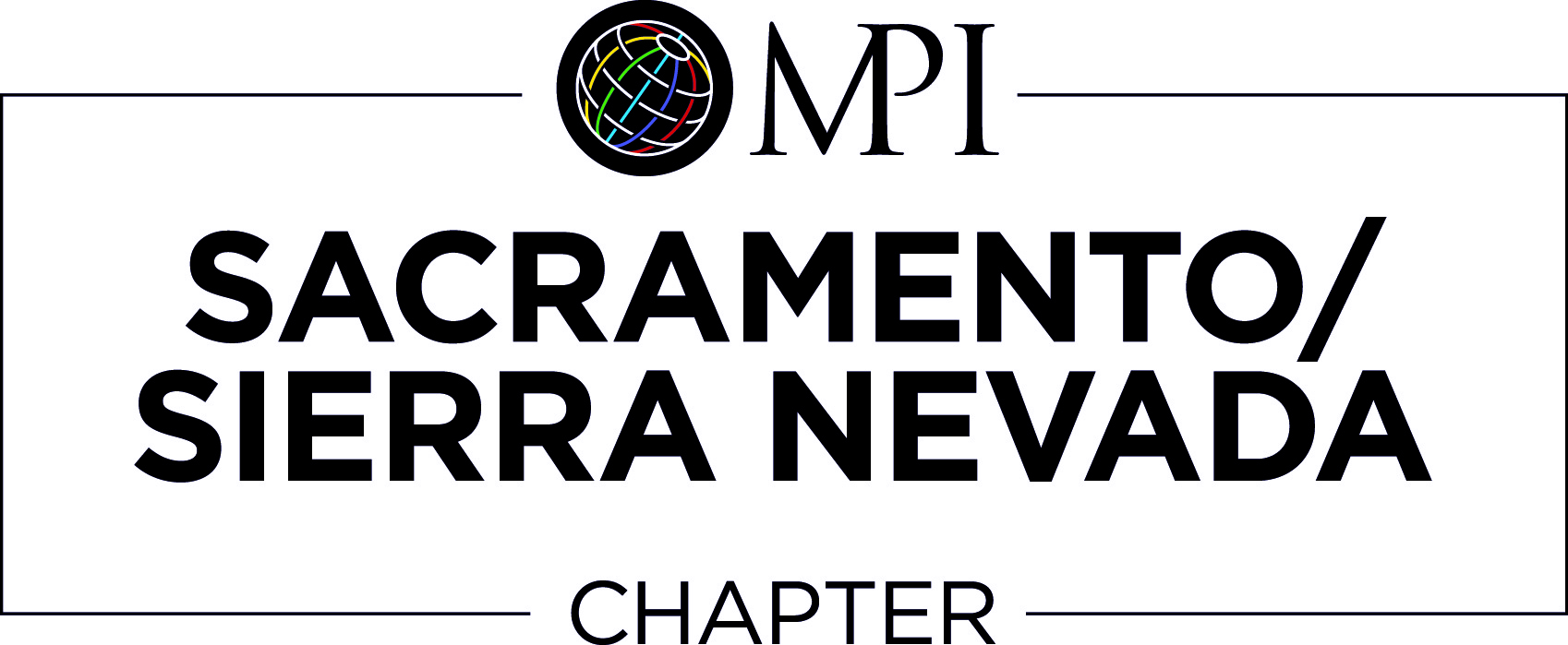 NOW ACCEPTING APPLICATIONSFOR 2019-2020 MPISSN Board of DirectorsServing on the board is extremely rewarding.  The experience contributes to your personal and professional growth at the benefit of our chapter.  Please consider joining the MPISSN leadership team!Each year the Nominating Committee recommends a slate of candidates to serve in the following positions:  President Elect, VP of Communications, VP of Education and Events, VP of Finance, VP of Membership, Director of Education, Director of Special Events, Director of Strategic Alliance, Director of PR & Communications, and Director of Recruitment & Retention.Prospective candidates are planner or supplier members who are in good standing, active in and familiar with chapter functions and events, willing to fulfill the obligations of office, have a history of involvement, accomplishment and dependable service, willing to contribute time, energy and creativity to the chapter.Please visit our website at www.mpissn.org.  Go to the Members Only section > Nominating and Elections to view leader job descriptions and org chart.  Nominations are due January 4, 20192019-2020 MPISSN Board of Directors Interest FormI, ______________________ am interested in serving as a leader for our chapter!			(Name)				OrI, _______________________________ nominate ____________________		_ as a future chapter leader!(Name)							(Name)CANDIDATE INFORMATION:Thank you for your nomination.  A member of the Nominating Committee will be contacting the candidate soon!Please complete and return by January 4, 2019 to:Felicia Price, Immediate Past President and Nominating Committee Chair, fprice@amgroup.usName/Title:Company:Phone/E-mail:Position(s) Interested in: